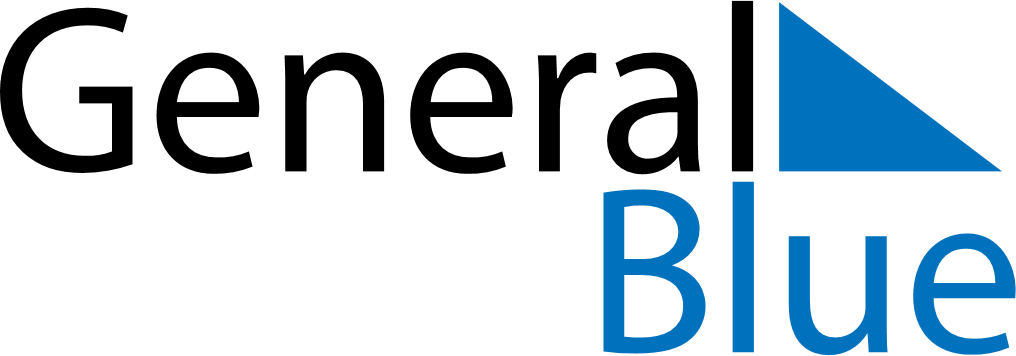 March 2021March 2021March 2021March 2021MalawiMalawiMalawiMondayTuesdayWednesdayThursdayFridaySaturdaySaturdaySunday12345667Martyrs’ Day8910111213131415161718192020212223242526272728293031